Výlet do muzea fotografieVýlet do muzea fotografieVýlet do muzea fotografieVýlet do muzea fotografieVýlet do muzea fotografieVýlet do muzea fotografieVýlet do muzea fotografie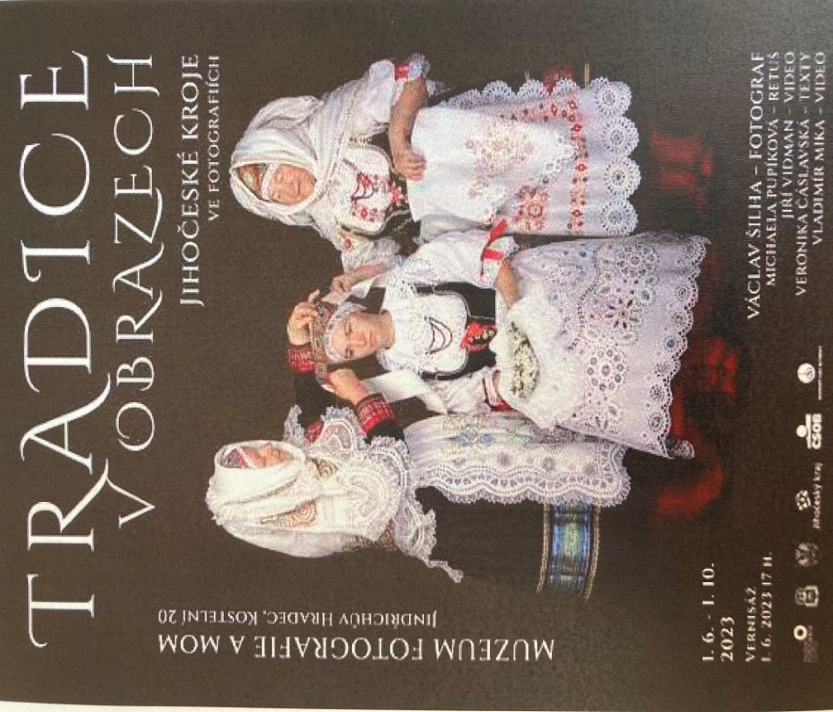 Klientky Domova seniorů Jindřichův Hradec navštívily muzeum fotografie v Jindřichově Hradci, kde si prohlédly výstavu" Tradice v obrazech - jihočeské kroje". Klientky Domova seniorů Jindřichův Hradec navštívily muzeum fotografie v Jindřichově Hradci, kde si prohlédly výstavu" Tradice v obrazech - jihočeské kroje". Klientky Domova seniorů Jindřichův Hradec navštívily muzeum fotografie v Jindřichově Hradci, kde si prohlédly výstavu" Tradice v obrazech - jihočeské kroje". Klientky Domova seniorů Jindřichův Hradec navštívily muzeum fotografie v Jindřichově Hradci, kde si prohlédly výstavu" Tradice v obrazech - jihočeské kroje". Klientky Domova seniorů Jindřichův Hradec navštívily muzeum fotografie v Jindřichově Hradci, kde si prohlédly výstavu" Tradice v obrazech - jihočeské kroje". Klientky Domova seniorů Jindřichův Hradec navštívily muzeum fotografie v Jindřichově Hradci, kde si prohlédly výstavu" Tradice v obrazech - jihočeské kroje". Klientky Domova seniorů Jindřichův Hradec navštívily muzeum fotografie v Jindřichově Hradci, kde si prohlédly výstavu" Tradice v obrazech - jihočeské kroje". Klientky Domova seniorů Jindřichův Hradec navštívily muzeum fotografie v Jindřichově Hradci, kde si prohlédly výstavu" Tradice v obrazech - jihočeské kroje". Klientky Domova seniorů Jindřichův Hradec navštívily muzeum fotografie v Jindřichově Hradci, kde si prohlédly výstavu" Tradice v obrazech - jihočeské kroje". Klientky Domova seniorů Jindřichův Hradec navštívily muzeum fotografie v Jindřichově Hradci, kde si prohlédly výstavu" Tradice v obrazech - jihočeské kroje". Klientky Domova seniorů Jindřichův Hradec navštívily muzeum fotografie v Jindřichově Hradci, kde si prohlédly výstavu" Tradice v obrazech - jihočeské kroje". Klientky Domova seniorů Jindřichův Hradec navštívily muzeum fotografie v Jindřichově Hradci, kde si prohlédly výstavu" Tradice v obrazech - jihočeské kroje". Klientky Domova seniorů Jindřichův Hradec navštívily muzeum fotografie v Jindřichově Hradci, kde si prohlédly výstavu" Tradice v obrazech - jihočeské kroje". Klientky Domova seniorů Jindřichův Hradec navštívily muzeum fotografie v Jindřichově Hradci, kde si prohlédly výstavu" Tradice v obrazech - jihočeské kroje". Klientky Domova seniorů Jindřichův Hradec navštívily muzeum fotografie v Jindřichově Hradci, kde si prohlédly výstavu" Tradice v obrazech - jihočeské kroje". Klientky Domova seniorů Jindřichův Hradec navštívily muzeum fotografie v Jindřichově Hradci, kde si prohlédly výstavu" Tradice v obrazech - jihočeské kroje". Klientky Domova seniorů Jindřichův Hradec navštívily muzeum fotografie v Jindřichově Hradci, kde si prohlédly výstavu" Tradice v obrazech - jihočeské kroje". Klientky Domova seniorů Jindřichův Hradec navštívily muzeum fotografie v Jindřichově Hradci, kde si prohlédly výstavu" Tradice v obrazech - jihočeské kroje". Klientky Domova seniorů Jindřichův Hradec navštívily muzeum fotografie v Jindřichově Hradci, kde si prohlédly výstavu" Tradice v obrazech - jihočeské kroje". Klientky Domova seniorů Jindřichův Hradec navštívily muzeum fotografie v Jindřichově Hradci, kde si prohlédly výstavu" Tradice v obrazech - jihočeské kroje". Klientky Domova seniorů Jindřichův Hradec navštívily muzeum fotografie v Jindřichově Hradci, kde si prohlédly výstavu" Tradice v obrazech - jihočeské kroje". Klientky Domova seniorů Jindřichův Hradec navštívily muzeum fotografie v Jindřichově Hradci, kde si prohlédly výstavu" Tradice v obrazech - jihočeské kroje". Klientky Domova seniorů Jindřichův Hradec navštívily muzeum fotografie v Jindřichově Hradci, kde si prohlédly výstavu" Tradice v obrazech - jihočeské kroje". Klientky Domova seniorů Jindřichův Hradec navštívily muzeum fotografie v Jindřichově Hradci, kde si prohlédly výstavu" Tradice v obrazech - jihočeské kroje". Klientky Domova seniorů Jindřichův Hradec navštívily muzeum fotografie v Jindřichově Hradci, kde si prohlédly výstavu" Tradice v obrazech - jihočeské kroje". Klientky Domova seniorů Jindřichův Hradec navštívily muzeum fotografie v Jindřichově Hradci, kde si prohlédly výstavu" Tradice v obrazech - jihočeské kroje". Klientky Domova seniorů Jindřichův Hradec navštívily muzeum fotografie v Jindřichově Hradci, kde si prohlédly výstavu" Tradice v obrazech - jihočeské kroje". Klientky Domova seniorů Jindřichův Hradec navštívily muzeum fotografie v Jindřichově Hradci, kde si prohlédly výstavu" Tradice v obrazech - jihočeské kroje". Klientky Domova seniorů Jindřichův Hradec navštívily muzeum fotografie v Jindřichově Hradci, kde si prohlédly výstavu" Tradice v obrazech - jihočeské kroje". Klientky Domova seniorů Jindřichův Hradec navštívily muzeum fotografie v Jindřichově Hradci, kde si prohlédly výstavu" Tradice v obrazech - jihočeské kroje". Klientky Domova seniorů Jindřichův Hradec navštívily muzeum fotografie v Jindřichově Hradci, kde si prohlédly výstavu" Tradice v obrazech - jihočeské kroje". Klientky Domova seniorů Jindřichův Hradec navštívily muzeum fotografie v Jindřichově Hradci, kde si prohlédly výstavu" Tradice v obrazech - jihočeské kroje". Klientky Domova seniorů Jindřichův Hradec navštívily muzeum fotografie v Jindřichově Hradci, kde si prohlédly výstavu" Tradice v obrazech - jihočeské kroje". Klientky Domova seniorů Jindřichův Hradec navštívily muzeum fotografie v Jindřichově Hradci, kde si prohlédly výstavu" Tradice v obrazech - jihočeské kroje". Klientky Domova seniorů Jindřichův Hradec navštívily muzeum fotografie v Jindřichově Hradci, kde si prohlédly výstavu" Tradice v obrazech - jihočeské kroje". Klientky Domova seniorů Jindřichův Hradec navštívily muzeum fotografie v Jindřichově Hradci, kde si prohlédly výstavu" Tradice v obrazech - jihočeské kroje". Klientky Domova seniorů Jindřichův Hradec navštívily muzeum fotografie v Jindřichově Hradci, kde si prohlédly výstavu" Tradice v obrazech - jihočeské kroje". Klientky Domova seniorů Jindřichův Hradec navštívily muzeum fotografie v Jindřichově Hradci, kde si prohlédly výstavu" Tradice v obrazech - jihočeské kroje". Klientky Domova seniorů Jindřichův Hradec navštívily muzeum fotografie v Jindřichově Hradci, kde si prohlédly výstavu" Tradice v obrazech - jihočeské kroje". Klientky Domova seniorů Jindřichův Hradec navštívily muzeum fotografie v Jindřichově Hradci, kde si prohlédly výstavu" Tradice v obrazech - jihočeské kroje". Klientky Domova seniorů Jindřichův Hradec navštívily muzeum fotografie v Jindřichově Hradci, kde si prohlédly výstavu" Tradice v obrazech - jihočeské kroje". Klientky Domova seniorů Jindřichův Hradec navštívily muzeum fotografie v Jindřichově Hradci, kde si prohlédly výstavu" Tradice v obrazech - jihočeské kroje". Klientky Domova seniorů Jindřichův Hradec navštívily muzeum fotografie v Jindřichově Hradci, kde si prohlédly výstavu" Tradice v obrazech - jihočeské kroje". Klientky Domova seniorů Jindřichův Hradec navštívily muzeum fotografie v Jindřichově Hradci, kde si prohlédly výstavu" Tradice v obrazech - jihočeské kroje". Klientky Domova seniorů Jindřichův Hradec navštívily muzeum fotografie v Jindřichově Hradci, kde si prohlédly výstavu" Tradice v obrazech - jihočeské kroje". Klientky Domova seniorů Jindřichův Hradec navštívily muzeum fotografie v Jindřichově Hradci, kde si prohlédly výstavu" Tradice v obrazech - jihočeské kroje". Klientky Domova seniorů Jindřichův Hradec navštívily muzeum fotografie v Jindřichově Hradci, kde si prohlédly výstavu" Tradice v obrazech - jihočeské kroje". Klientky Domova seniorů Jindřichův Hradec navštívily muzeum fotografie v Jindřichově Hradci, kde si prohlédly výstavu" Tradice v obrazech - jihočeské kroje". Klientky Domova seniorů Jindřichův Hradec navštívily muzeum fotografie v Jindřichově Hradci, kde si prohlédly výstavu" Tradice v obrazech - jihočeské kroje". Klientky Domova seniorů Jindřichův Hradec navštívily muzeum fotografie v Jindřichově Hradci, kde si prohlédly výstavu" Tradice v obrazech - jihočeské kroje". Klientky Domova seniorů Jindřichův Hradec navštívily muzeum fotografie v Jindřichově Hradci, kde si prohlédly výstavu" Tradice v obrazech - jihočeské kroje". Klientky Domova seniorů Jindřichův Hradec navštívily muzeum fotografie v Jindřichově Hradci, kde si prohlédly výstavu" Tradice v obrazech - jihočeské kroje". Klientky Domova seniorů Jindřichův Hradec navštívily muzeum fotografie v Jindřichově Hradci, kde si prohlédly výstavu" Tradice v obrazech - jihočeské kroje". Klientky Domova seniorů Jindřichův Hradec navštívily muzeum fotografie v Jindřichově Hradci, kde si prohlédly výstavu" Tradice v obrazech - jihočeské kroje". Klientky Domova seniorů Jindřichův Hradec navštívily muzeum fotografie v Jindřichově Hradci, kde si prohlédly výstavu" Tradice v obrazech - jihočeské kroje". Klientky Domova seniorů Jindřichův Hradec navštívily muzeum fotografie v Jindřichově Hradci, kde si prohlédly výstavu" Tradice v obrazech - jihočeské kroje". 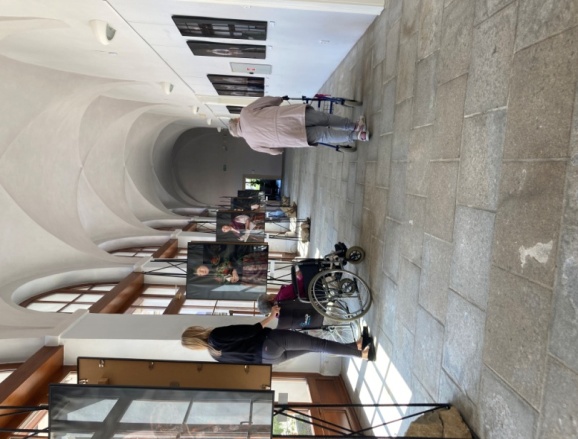 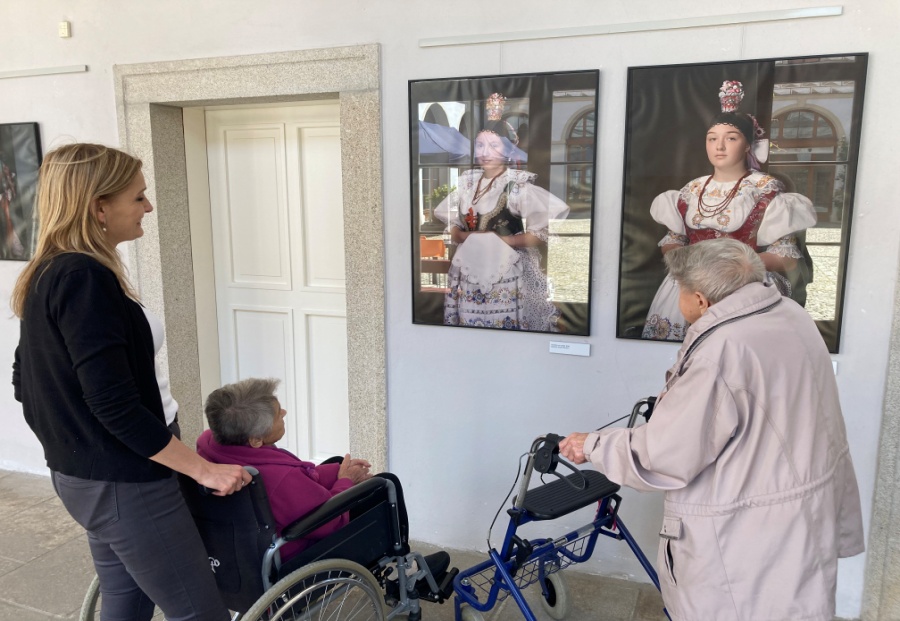 